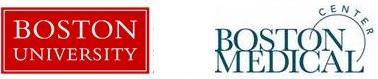 BU-BMC Cancer Center American Cancer Society Institutional Research Grant Pilot AwardsAPPLICATION FORM Project Title:       Budget Request (Year 1 only):        Applicant Name and Degree(s):        Current Academic and/or Institutional Title:       Department/Division:        	Telephone Number:   	E-mail Address:        Please select the research program, with which your project most closely aligns: Cancer BiologyCancer Interception    Population SciencesCancer BioengineeringAPPLICANT ASSURANCE: I agree to accept responsibility for the scientific conduct of this project, to provide periodic written and oral progress reports when requested, and to acknowledge ACS support in all publications and presentations that result from this project. Applicant Signature: _________________________________________Date: _____________________ Project Abstract:        	FROM 	THROUGH DIRECT COSTS ONLY 	03/01/2023 	02/28/2024 DETAILED BUDGET FOR INITIAL BUDGET PERIOD JUSTIFICATION: Justify all costs.  Use additional pages as needed.    Delete this page and INSERT an updated NIH BIOSKETCH that includes Research Support. Delete this page and INSERT RESEARCH PLAN  (Specific Aims, Significance, Preliminary Studies, Approach, Timeline and Work Plan) THE RESERCH PLAN MUST NOT EXCEED 5 PAGES.   Minimum 0.5 inch margins and 11 point Arial font is required.   Delete this page and Insert REFERENCES CITED Delete this page and Insert Human Subjects or Vertebrate Animals Sections as appropriate.Delete this page and INSERT LETTER OF SUPPORT from Division Chief/Department Chair HERE NAME ROLE ON PROJECT Calendar  Months Base Salary SALARY REQUESTED FRINGE BENEFITS TOTAL PD/PI 	SUBTOTALS 		SUBTOTALS 		SUBTOTALS 		SUBTOTALS 	CONSULTANT COSTS (Itemize and Include Consultant Letter of Support)       CONSULTANT COSTS (Itemize and Include Consultant Letter of Support)       CONSULTANT COSTS (Itemize and Include Consultant Letter of Support)       CONSULTANT COSTS (Itemize and Include Consultant Letter of Support)       CONSULTANT COSTS (Itemize and Include Consultant Letter of Support)       EQUIPMENT  (Itemize)       EQUIPMENT  (Itemize)       EQUIPMENT  (Itemize)       EQUIPMENT  (Itemize)       EQUIPMENT  (Itemize)       SUPPLIES  (Itemize by category)       SUPPLIES  (Itemize by category)       SUPPLIES  (Itemize by category)       SUPPLIES  (Itemize by category)       SUPPLIES  (Itemize by category)       TRAVEL       TRAVEL       TRAVEL       TRAVEL       TRAVEL       INPATIENT CARE COSTS  INPATIENT CARE COSTS  INPATIENT CARE COSTS  INPATIENT CARE COSTS  INPATIENT CARE COSTS  OUTPATIENT CARE COSTS 	 OUTPATIENT CARE COSTS 	 OUTPATIENT CARE COSTS 	 OUTPATIENT CARE COSTS 	 OUTPATIENT CARE COSTS 	 Animal Purchase and Housing (Itemize by category)       Animal Purchase and Housing (Itemize by category)       Animal Purchase and Housing (Itemize by category)       Animal Purchase and Housing (Itemize by category)       Animal Purchase and Housing (Itemize by category)       OTHER EXPENSES  (Itemize by category)       OTHER EXPENSES  (Itemize by category)       OTHER EXPENSES  (Itemize by category)       OTHER EXPENSES  (Itemize by category)       OTHER EXPENSES  (Itemize by category)       TOTAL COSTS FOR INITIAL BUDGET PERIOD   TOTAL COSTS FOR INITIAL BUDGET PERIOD   TOTAL COSTS FOR INITIAL BUDGET PERIOD   TOTAL COSTS FOR INITIAL BUDGET PERIOD   TOTAL COSTS FOR INITIAL BUDGET PERIOD   $ 